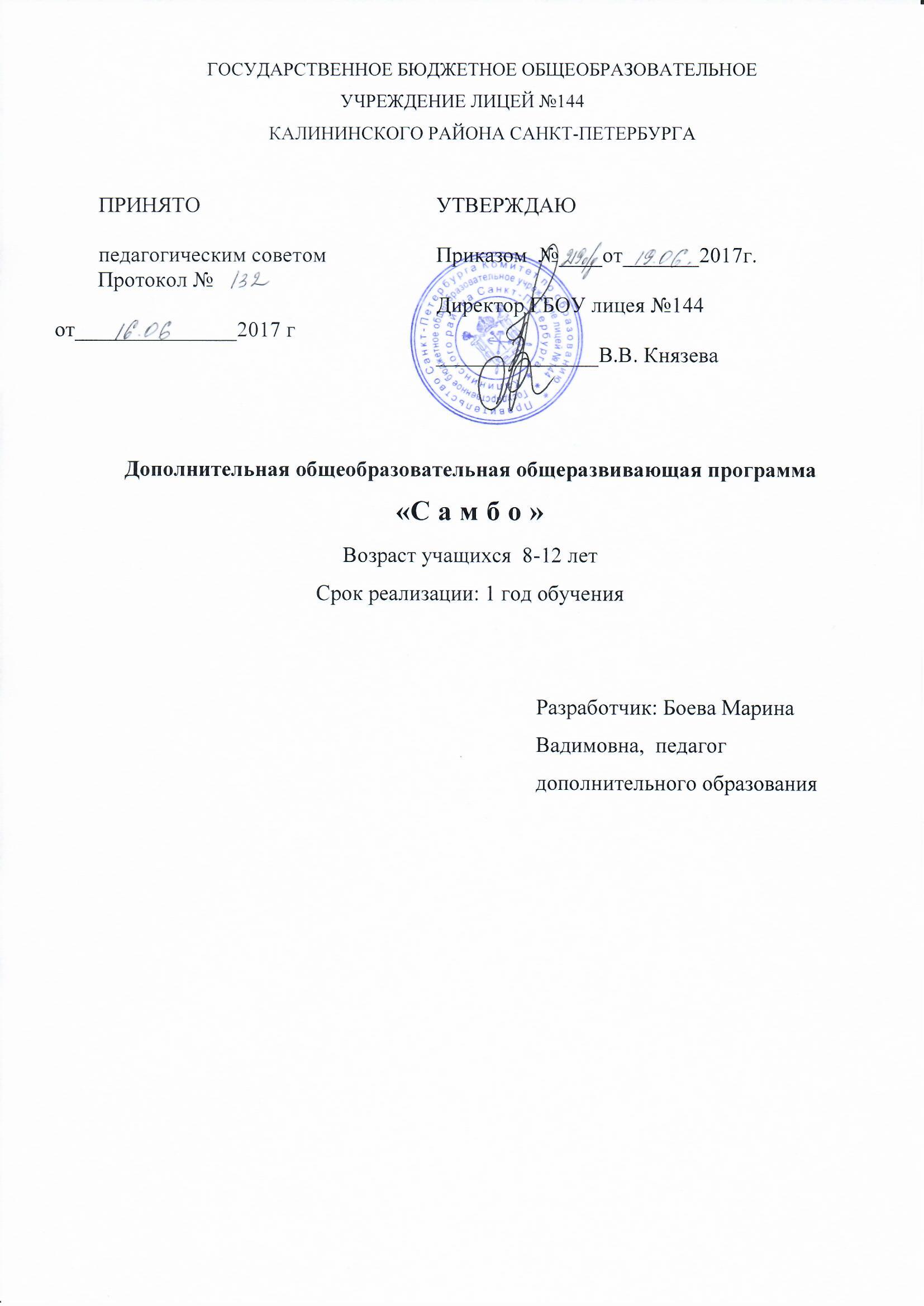 ПОЯСНИТЕЛЬНАЯ ЗАПИСКАСегодня здоровье подрастающего поколения, оставляет желать лучшего. Насыщенность и сложность школьной программы, технический прогресс, неблагоприятная экология способствуют развитию хронического дефицита двигательной активности школьников. Эта реальная угроза их психическому и физическому здоровью. Недостаток движений в жизни детей младшего школьного возраста ведет к отчетливому снижению общей устойчивости организма к простудным заболеваниям, избыточному весу и др. Направленность программы – физкультурно-спортивная. Уровень освоения – общекультурный. Актуальность программы. Формирование здоровой личности и развитие индивидуальности - основные цели государственной политики в области образования, в том числе и дополнительного. Поэтому очень важно внедрять в преподавание физической культуры более эффективные физкультурно-оздоровительные дисциплины, например, спортивное самбо, где используются классические педагогические технологии, основанные на личностно-ориентированном подходе. В 2003 году самбо официально признано национальным и приоритетным видом спорта в Российской Федерации. Осваивая искусство самообороны, молодые спортсмены воспитывают в себе такие качества как чувство патриотизма, собранность, внимательность, умение работать в коллективе, усваивают принципы «fair play»1, а также укрепляют свое здоровье. Педагогическая целесообразность. Самбо является национальным видом спорта, тесно связанным с культурными корнями нашей страны. Самбо — не только вид спортивного единоборства, но и система воспитания, способствующая развитию морально-волевых качеств человека, патриотизма и гражданственности. Самбо — это, прежде всего, наука обороны, которая учит не только самозащите, но и формирует твердый характер, стойкость и выносливость, необходимые в профессиональной и общественной деятельности. Самбо способствует выработке самодисциплины, формированию нравственного основания и качеств, необходимых для достижения жизненных целей. Данная образовательная программа разработана для детей с отсутствием опыта в спортивных единоборствах – новичков. Ознакомление с базовыми навыками осуществляется посредством спортивных, развивающих игр. Процесс освоения технико-тактических действий, воспитание физических качеств находятся в прямой зависимости от настроения спортсмена и его увлеченности. Поэтому включение в тренировку подвижных игр, способствует созданию у занимающихся положительных эмоций. При умелом применении игр в процессе занятий интерес к ним сохраняется на протяжении всего тренировочного цикла. Разнообразные комплексы упражнений положительно влияют на функциональное состояние сердечнососудистой и дыхательной систем, развивают координацию, быстроту и силу движений. Оздоровительный эффект физических упражнений спортивного самбо можно почувствовать лишь в том случае, когда они рационально сбалансированы по направленности, мощности и объему в соответствии с индивидуальными возможностями учащихся. Адресат программы.По программе «Самбо» могут заниматься дети 8-10 лет, не имеющие медицинских противопоказаний без предварительного отбора по уровню физического развития, способностей и навыков.Цель: содействие разностороннему развитию личности, самореализации, организация досуговой деятельности и привитие навыка здорового образа жизни посредством занятий самбо. Задачи: Обучающие:  способствовать приобретению учащимися знаний по истории возникновения и развития самбо, основам спортивной диеты и питания;  способствовать формированию системы элементарных знаний о здоровом образе жизни;  изучить основные элементы борьбы самбо;  сформировать представление об оздоровлении организма и улучшении самочувствия. Развивающие:  содействовать интеллектуальному развитию учащихся;  способствовать развитию общих физических качеств, необходимые для освоения техники спортивного самбо;  способствовать развитию у учащихся двигательных способностей (силы, гибкости, быстроты, выносливости и координационных способностей);  развить навыки по самообороне.  содействовать укреплению здоровья и нормальному физическому развитию. Воспитательные:  сформировать у детей интерес к здоровому образу жизни и сознательное отношение к занятиям спортом;  воспитать у учащихся трудолюбие, стремление к победам, смелость, решительность и уверенность в себе.  формировать коммуникативные качества личности учащихся. Условия реализации программыПрограмма рассчитана на 1 год.Количество часов по программе: 144 часов.Количество занятий: 2 раза в неделю по 2 часа.Количество учащихся в группах 1 года обучения: не менее 15 человек. В течение года возможен дополнительный набор по результатам собеседования.Формы и режим занятий Обучение по данной образовательной программе осуществляется с группой учащихся. Формы занятий: - практические занятия, - соревнования, - спортивные праздники, - тестирование – сдача контрольных нормативов, - встречи с интересными людьми, - показательные выступления. Форма организации детей: групповая. Режим занятий (продолжительность академического часа – 45 минут): 1 год обучения – 2 раза в неделю по 2 акад. часа (144 акад. часов в год). Наполняемость группы – не менее 15 человек. Материально- техническое обеспечение реализации образовательной программы: Сведения о помещении: занятия проводятся в спортивном зале с помещением для переодевания. В хорошую погоду возможно проведение занятий на улице (спортивная площадка, пересеченная местность, парк). Перечень оборудования и материалов, необходимых для занятий Для реализации дополнительной образовательной программы " Самбо" необходимы:  спортивный зал;  оборудование (борцовский ковер, маты)  спортивный инвентарь (утяжеленные мячи на каждого учащегося)  спортивная одежда (куртка самбо) Кадровое обеспечение: занятия по программе ведёт педагог дополнительного образования, имеющий высшее или среднее специальное педагогическое образование, владеющий профильными компетенциями, т.е. готовностью осуществлять педагогическую деятельность в сфере физической культуры, спорта и здорового образа жизни среди школьников. Планируемые результаты: Личностные результаты:  формирование осознанного, уважительного и доброжелательного отношения к другому человеку, его мнению, мировоззрению  формирование коммуникативной компетентности в общении и сотрудничестве со сверстниками, старшими и младшими в процессе образовательной деятельности;  формирование ценности здорового и безопасного образа жизни;  развитие таких качеств, как воля, целеустремлённость, креативность, инициативность, трудолюбие, дисциплинированность. Метапредметными результатами программы является формирование универсальных учебных действий (УУД): Регулятивные УУД, умение:  определять и формулировать цели деятельности; проговаривать последовательность действий;  давать эмоциональную оценку деятельности группы на занятии. Познавательные УУД, умение:  добывать новые знания: находить ответы на вопросы, используя свой жизненный опыт и информацию, полученную на занятия.  умение устанавливать причинно-следственные связи, строить логическое рассуждение, умозаключение (индуктивное, дедуктивное и по аналогии) и выводы. Коммуникативные УУД, умение:  донести свою позицию до других: оформлять свою мысль в устной речи;  слушать и понимать речь других;  совместно договариваться о правилах общения и поведения во время занятия и следовать им. Предметные результатыК концу обучения учащийся будет знать:  основные теоретические понятия спортивного самбо;  историю возникновения самбо;  основные принципы здорового образа жизни;  основные элементы техники самбо;  принципы оздоровление организма;  основы спортивного поведения во время соревнований.К концу обучения ребенок будет уметь:  выполнять основные удержания;  выполнять основные броски;  выполнять общефизические и специальные упражнения;  выполнять основные упражнения по самообороне.  Контролировать состояние своего здоровья УЧЕБНЫЙ ПЛАНУчебный план 1 года обучения Календарный учебный график№темыТемаКоличество часовКоличество часовКоличество часовФормы контроля№темыТемавсеготеорияпрактикаФормы контроля1Вводное занятие. Понятие "Самбо»211Наблюдение2История развития борьбы самбо 22-Диалог3Стойки, передвижения и захваты самбиста. Подготовительные упражнения 12210Сдача зачёта по ОФП4Беседа о морально-волевых качествах самбиста 22Беседа5Само-страховка и страховка соперника 15312Анализ выполнения упражнений 6Борьба лежа 24213Анализ выполнения упражнений 7Борьба стоя 30426Анализ выполнения упражнений 8Болевые приемы 16412Анализ выполнения упражнений 9Приемы самозащиты 14212Анализ выполнения упражнений 10Спортивно-развивающие игры 17116Анализ результатов игр11Показательные выступления 88Разбор выступлений12Итоговое занятие 211Выполнение в игровой форме упражнения на скоростьИТОГО14426118Год обучения Дата начала обучения по программе Дата окончания обучения по программе Всего учебных недель Количество учебных часов в год Режим занятий 1 10.09.2017г 25.05.2018г 36 144 2 раза в неделю по 2 академических часа с перерывом 10 мин 